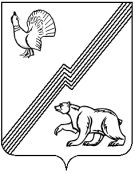 АДМИНИСТРАЦИЯ ГОРОДА ЮГОРСКАХанты-Мансийского автономного округа – Югры ПОСТАНОВЛЕНИЕот 20 ноября 2020 года                                                                                                                 № 1719О предоставлении субсидий из бюджета города Югорска муниципальным бюджетным и автономным учреждениям на иные цели В соответствии с Бюджетным кодексом Российской Федерации, постановлением Правительства Российской Федерации от 22.02.2020 № 203 «Об общих требованиях к нормативным правовым актам и муниципальным правовым актам, устанавливающим порядок определения объема и условия предоставления бюджетным и автономным учреждениям субсидий на иные цели»:1. Определить органы администрации города Югорска, осуществляющие функции и полномочия учредителя муниципальных бюджетных или автономных учреждений (далее – Учредители), уполномоченными органами администрации города Югорска на утверждение порядков определения объема и условий предоставления субсидий из бюджета города Югорска муниципальным бюджетным и автономным учреждениям  на иные цели (далее – порядки предоставления субсидий на иные цели, субсидия).2. Учредителям в срок до 10.12.2020 принять нормативные правовые акты, устанавливающие порядки предоставления субсидий на иные цели.3. Перечень целей (направлений расходования) субсидий утверждается Департаментом финансов администрации города Югорска по предложениям Учредителей на 2021 год –              до 01.12.2020, в последующем - в сроки, установленные для составления проекта бюджета города Югорска на очередной финансовый год и на плановый период. 4. Данные о расчетном объеме субсидий, нормативные правовые акты об утверждении порядков предоставления субсидий на иные цели (их проекты), нормативные правовые акты     о внесении в них изменений (их проекты) Учредители представляют в Департамент финансов администрации города Югорска в сроки, установленные для составления проекта бюджета города Югорска на очередной финансовый год и на плановый период.5. Предоставление субсидии автономному или бюджетному учреждению осуществляется на основании соглашения, заключенного между Учредителем и муниципальным автономным или бюджетным учреждением (далее – Соглашение), в соответствии с типовой формой соглашения о порядке и условиях предоставления субсидии в соответствии с абзацем вторым пункта 1 статьи 78.1 Бюджетного кодекса Российской Федерации (далее – Типовая форма), утвержденной Департаментом финансов администрации города Югорска.6. Соглашение заключается в течение 15 рабочих дней с даты доведения Департаментом финансов администрации города Югорска Учредителю показателей сводной бюджетной росписи бюджета города Югорска.7. Перечисление субсидий на иные цели осуществляется Департаментом финансов администрации города Югорска на основании платежных документов Учредителей и в соответствии с объемами и сроками, установленными Соглашениями:- муниципальным бюджетным учреждениям - на отдельные лицевые счета для учета операций с целевыми субсидиями, открытые в Департаменте финансов администрации города Югорска в порядке им установленном;- муниципальным автономным учреждениям - на отдельные лицевые счета для учета операций с целевыми субсидиями, открытые в Департаменте финансов администрации города Югорска в порядке им установленном, или счета, открытые в кредитных организациях в соответствии с требованиями, установленными законодательством Российской Федерации.8. Санкционирование расходов учреждений, источником которых являются целевые субсидии, осуществляется в порядке, установленном Департаментом финансов администрации города Югорска.9. Учредители представляют в Департамент финансов администрации города Югорска информацию об использовании целевых субсидий в составе ежеквартальных и годового отчетов в порядке, установленном Департаментом финансов администрации города Югорска.10. Неиспользованные в текущем финансовом году остатки субсидии подлежат возврату в бюджет города Югорска в порядке и сроки, установленные Департаментом финансов администрации города Югорска, с учетом принятия Учредителем решения о наличии потребности в неиспользованных остатках субсидии в очередном финансовом году.  11. При предоставлении субсидии муниципальным автономным или бюджетным учреждениям на реализацию регионального проекта, обеспечивающего достижение целей, показателей и результатов федерального проекта, в случае если субсидия предоставляется в целях реализации соответствующего проекта (программы), отчетность о достижении значений результатов, показателей результативности, а также отчетность об осуществлении расходов, источником финансового обеспечения которых является субсидия, формирует муниципальное автономное или бюджетное учреждение согласно Типовой форме.12. Признать утратившими силу:- постановление администрации города Югорска от 16.01.2012 № 28 «Об утверждении Порядка определения объема и условия предоставления субсидий муниципальным бюджетным и автономным учреждениям города Югорска на иные цели»;- постановление администрации города Югорска от 24.02.2012  № 420 «О внесении изменений в постановление администрации города Югорска от 16.01.2012 № 28»;- постановление администрации города Югорска от 23.01.2013 № 147 «О внесении изменений в постановление администрации города Югорска от 16.01.2012 № 28»;- постановление администрации города Югорска от 22.12.2016 № 3303 «О внесении изменения в постановление администрации города Югорска от 16.01.2012 № 28                           «Об утверждении Порядка определения объема и условия предоставления субсидий муниципальным бюджетным и автономным учреждениям города Югорска на иные цели».13. Настоящее постановление вступает в силу после его официального опубликования, но не ранее 01.01.2021 и распространяется на правоотношения, связанные с формированием бюджета города Югорска на 2021 год и на плановый период 2022 и 2023 годов. 14. Опубликовать постановление в официальном печатном издании города Югорска и разместить на официальном сайте органов местного самоуправления города Югорска.15. Контроль за выполнением постановления возложить на директора Департамента финансов администрации города Югорска И.Ю. Мальцеву.Глава города Югорска                                                                                                 А.В. Бородкин